Internal Meeting   fnukad 03@05@2023		IQAC lfefr dh cSBd fnukad 03@05@2023 dks nksigj 12%30 cts izkpk;Z d{k esa dh xbZ] ftlesa 02 o’kZ dk AQAR Upload djuk gS] nLrkostksa dh la[;k] AQAR dh izxfr AQAR Revised Submission vkfn 10 ebZ rd fd;kA fofHkUu dk;ZØe vk;ksftr fd;k tkuk gS] blds laca/k eas foLr`r ppkZ dh xbZA  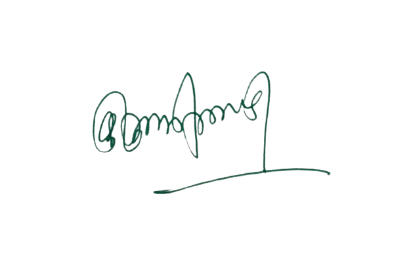 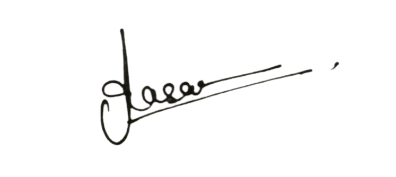 ¼MkW-vfurk lkgk½                                           ¼MkW- ds-,y-VkaMsdj½                       IQAC leUo;d                                           Ikzkpk;Z ¼laj{kd½                  “kkldh; fnfXot; egkfo|ky;                               “kkldh; fnfXot; egkfo|ky;   		       jktukanxkWo¼N-x-½						  jktukanxkWo¼N-x-½